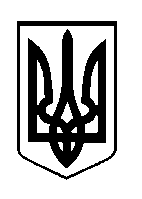 ШОСТКИНСЬКА РАЙОННА РАДАСЬОМЕ СКЛИКАННЯДВАДЦЯТЬ ЧЕТВЕРТА СЕСІЯР І Ш Е Н Н Ям. ШосткаПро депутатський запит депутата районної  ради  Ковальової А.С.про роботу ДП «Шосткинське лісове  господарство  та  ДП «Шосткинський агролісгосп» Розглянувши депутатський запит депутата районної ради Ковальо-    вої А.С. про роботу ДП «Шосткинське лісове господарство» та ДП «Шосткинський агролісгосп», керуючись частиною першою статті 21,  частиною четвертою статті 22 Закону України «Про статус депутатів місцевих рад» та пунктом 9 частини першої статті 43 Закону України «Про місцеве самоврядування в Україні», районна рада вирішила:1.Підтримати  депутатський запит депутата районної ради Ковальо-   вої А.С. про роботу ДП «Шосткинське лісове господарство» та ДП «Шосткинський агролісгосп».2.Направити депутатський запит голові Шосткинської районної ради  для розгляду порушеного в ньому питання і надання відповіді по суті депутату Ковальовій А.С. у встановлений законодавством термін.  Голова					      	   	 	В.О. Долиняквід 15 червня 2018 року